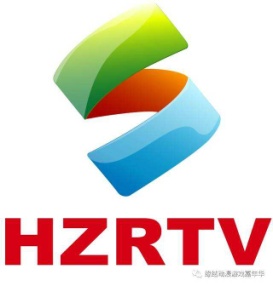 克难前行谋发展  化危为机创未来【惠州广电与你一起 为惠州加油 为中国加油】惠州市广播电视台“谋发展  创未来”公益助力活动方案自新冠病毒肺炎爆发以来，全国人民上下一心抗击疫情，充分彰显出中华民族同舟共济、共克时艰、守望相助的家国情怀。不少企业无私奉献，为抗击疫情做出了自己的贡献，让全国人民感受到了众志成城、涓滴汇海的无穷力量。然而疫情的现实却对各行各业造成了不同程度的影响，让不少中小企业陷入了经营困境。惠州市广播电视台作为惠州主流权威媒体，始终坚守主流媒体的使命初心，践行媒体责任，心系疫情，心系抗疫在一线的企业伙伴。克难前行谋发展，化危为机创未来。为积极响应党中央、国务院“帮助广大企业坚定信心、有序复工复产渡难关”的号召，惠州市广播电视台精心谋划“谋发展  创未来”公益助力活动，为受疫情影响的各行各业客户免费提供公益宣传广告，助推市场恢复消费信心，与惠州各行业客户携手克服困难、砥砺前行，以实际行动助力企业复工复产，助力经济社会发展，为惠州优质企业发声，展示惠州品牌、惠州质量、惠州速度，为惠州建设国内一流城市贡献一份力量。一、扶持对象：受疫情影响较大的文旅行业、消费品行业、餐饮行业、三农企业以及在恢复经济中起支撑作用的工商企业等。二、扶持形式（详见宣传方案）：（一）融媒矩阵：惠州广电全媒体团队深度挖掘企业在防疫抗疫、复工复产、保障民生等领域的优秀事迹，推出“谋发展 创未来”公益助力特别专题报道，利用惠州电视台、惠州电台、东江传媒网、惠眼APP以及惠州广电各媒体公众号中进行集中推送、宣传。（二）主播带货：聚合惠州广电“名主播”资源及新媒体流量优势，以各县区（乡/镇）为单位，由惠州广电网红主播及各县区乡（镇）长共同出镜，通过网络平台直播带货，推荐各区域特色优质“爆品”。（三）品牌推广：在惠州电视台、惠州电台广告时段内播出15秒企业宣传广告，每天20次（电视12次、电台8次），共播出10天。三、活动期：2020年4月20日—6月20日四、报名截止期：2020年5月20日前五、报名形式：登陆东江传媒网（http://www.hzrtv.cn/）下载并填写《惠州市广播电视台“谋发展  创未来”公益助力活动报名表》，发送至活动指定报名邮箱user@hzrtv.cn。六、补充说明：（一）申请企业所填报资料必须保证真实、有效，如出现虚假或瞒报行为，惠州市广播电视台有权撤销该企业的活动参与资格。如因虚假或瞒报行为产生重大社会恶劣影响，由申请企业承担全部公众责任及法律责任，惠州广播电视传媒集团保留追诉权利。（二）活动所涉及的企业宣传广告、图文素材、企业推文均由申报企业自行设计、制作，并必须符合我国相关广告法规和版权法规要求，对不符合刊播的内容，惠州市广播电视台有权删改或拒绝刊播。线上订购服务所延伸的产品包装、物流配送、售后跟踪均由申请企业自行负责。（三）惠州市广播电视台将根据各企业申报时间顺序，进行统筹安排播出，先到先得，额满为止。（四）以上活动解释权归惠州市广播电视台所有。附件1：惠州市广播电视台“谋发展  创未来”公益助力活动宣传方案附件2：惠州市广播电视台“谋发展  创未来”公益助力活动报名表惠州市广播电视台2020年4月13日附件1：惠州市广播电视台“谋发展  创未来”公益助力活动宣传方案（适用文旅行业、消费品行业、餐饮行业及三农行业等）一、活动主题：惠州市广播电视台“谋发展  创未来”公益助力活动二、宣传形式：（一）融媒体专题报道：由惠州市广播电视台派出全媒体采编团队，实地采访，深度挖掘企业在防疫抗疫、复工复产、保障民生等领域的优秀事迹，编辑制作“谋发展  创未来”公益助力特别专题报道，利用惠州电视台、惠州电台、东江传媒网、惠眼APP以及惠州广电各媒体公众号中进行集中推送、宣传。（二）惠州广电“谋发展  创未来”公益助力活动广播特别专题：由惠州电台主播根据行业特色，对客户信息进行灵活编辑，结合听众互动、福利派送、主持人口播等多样化表现形式，推广客户产品，引导消费（具体形式由双方另行协商确定）。1、播出平台：惠州电台FM98.8交通广播畅听晚高峰最新吃喝娱乐强档——《绝代双椒》2、播出时段：周一至周五17:00-18:003、节目主持人：陈蓝、马帅4、节目形式介绍：集结双料麻辣女主播，一位声音甜美气质佳，广电志玲一枝花的“朝天椒”马帅，一位一路火花带闪电，全民美食女神的“小米椒”陈蓝，下班路上和你有聊有料，幽默尬笑，吃喝玩乐，宇宙爆掉，一小时带你走遍《朋友圈的逛吃逛吃》，走肾又走心的《美食bibi酱》，烫嘴但停不了口的《辣嘴新闻》……打通线上直播间与线下实景的界限，花样玩转视频直播，全城嗨翻吃喝玩乐大动作，全民线上线下参与直播大互动。5、商家配合需求：提供具有吸引力或市场竞争力的优惠福利；提供节目必须的宣传资料支持；协助主持人完成节目素材的采集工作。（三）品牌推广：在惠州电视台、惠州电台广告时段内播出15秒企业宣传广告，每天20次（电视12次、电台8次），共播出10天。广告片由客户自行提供。（四）专题宣传：在惠州电视台惠州一套、惠州二套规划相应专题播出时段，为客户播出5分钟节目专题，共播出3次（专题片由客户自行提供）。惠州市广播电视台“谋发展  创未来”公益助力活动宣传方案（适用各县区、乡镇单位）2020年3月6日，习近平总书记出席决战决胜脱贫攻坚座谈会上发表重要讲话，要求全国上下克服新冠肺炎疫情影响，凝心聚力打赢脱贫攻坚战，确保如期完成脱贫攻坚目标任务，确保全面建成小康社会。脱贫攻坚的收官之年恰逢疫情影响，到底该如何确保如期完成脱贫攻坚目标呢？作为惠州本地官方权威媒体，惠州市广播电视台践行媒体责任，发挥媒体传播优势，借助当下视频直播带货兴起的红利，发挥广电传媒在视频方面的优势和媒体资源，利用视频直播带货的销售模式及媒体平台私域社群等资源，推广惠州本地特色产品品牌，为商户带来直接的销量，助力脱贫攻坚和战胜疫情。一、活动主题惠州市广播电视台“谋发展  创未来”公益助力活动之——“在希望的田野上”直播带货抗疫助农大型直播活动二、活动形式（一）活动对象：以“乡”为单位，进行“一乡一品”宣传。推荐产品必须为特色“爆品”，具有市场品牌价值及具有市场竞争力的价格体系。（二）活动形式：与各县（区）宣传部联动，推荐3个备选乡（品），由惠州市广播电视台活动策划组进行现场考察了解，确定直播推荐乡（品）。（三）播出形式：由选中的乡（镇）长与惠州广电网红主播一同出镜直播，带货宣传，为网友提供优惠促销价格及网上购买服务。1、播出频次：1场/天，1小时/场2、播出平台：腾讯有赞，惠眼、东江传媒网设直播链接入口；惠州电视台转播。3、主持人：恺妹+乡（镇）长4、播出内容：当地特色农产品现场推介+互动活动（团购、竞价、秒杀等）5、销售平台：东江传媒网有赞电商平台小程序6、物流配送、售后服务等系列工作由双方协商后确定。三、推广营销措施（一）惠州广电各媒体平台，包含各公众号推荐、电台电视台进行话题宣传；（二）各相关群体个人微信号进行统一发动引流；（三）构建“媒体-销售”服务社群进行引流；（四）各主要短视频平台同步直播引流；（五）各县区系统宣传引流。附件2：惠州市广播电视台“谋发展  创未来”公益助力活动报名表企业名称所属行业企业规模纳税人识别号企业经营范围主要宣传诉求企业地址联系人及职务联系方式企业资质或所获荣誉（选填）